Figure A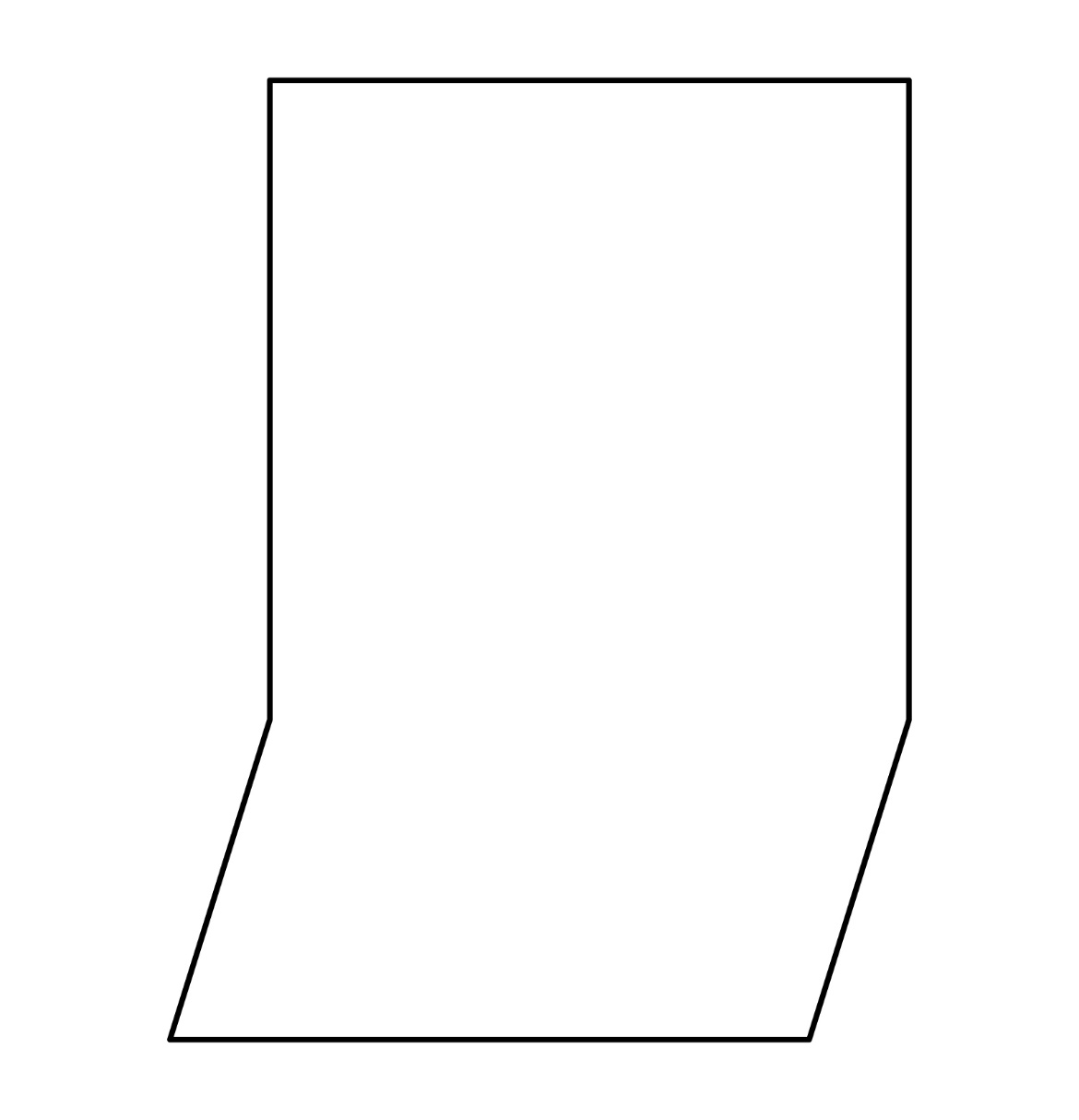 Figure B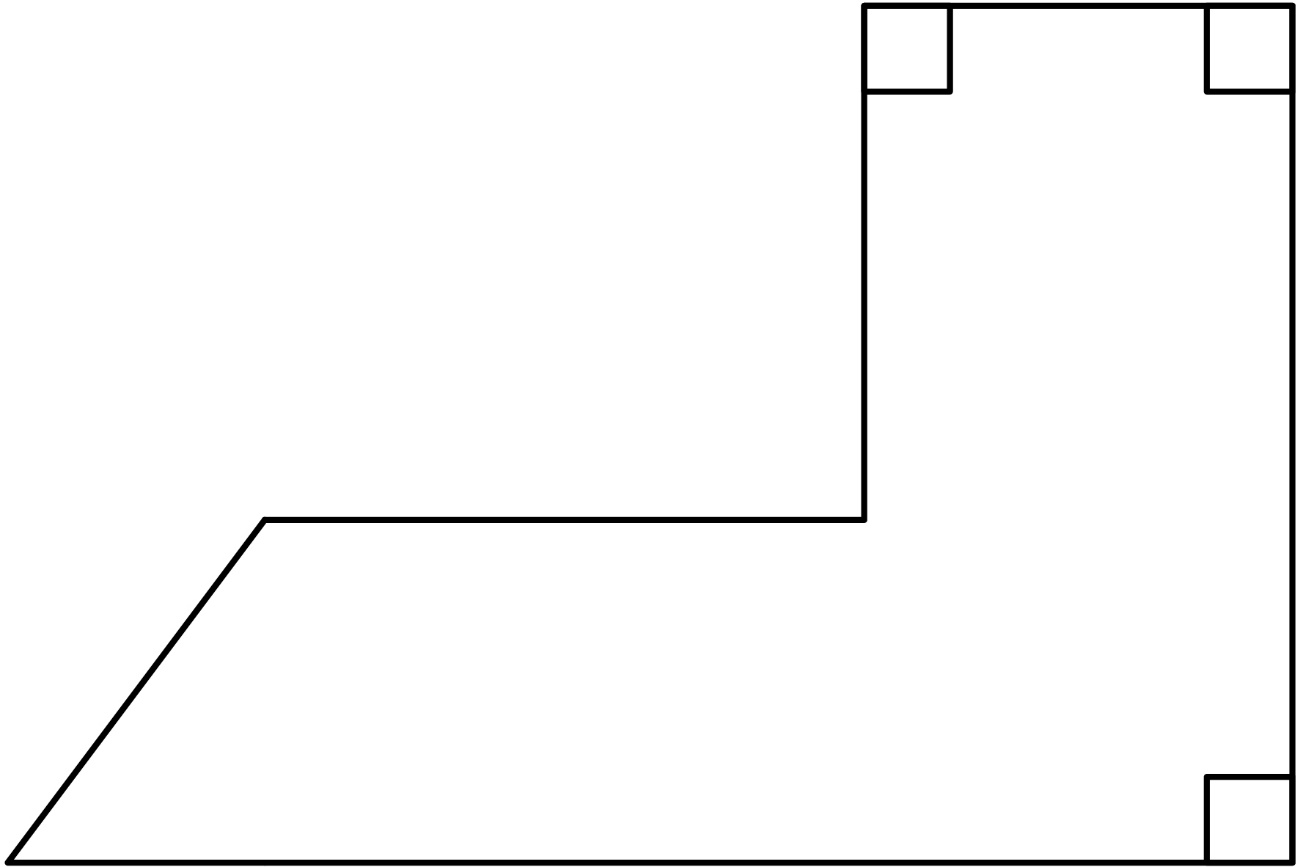 